Technical Rider Böhse Jungz1. Allgemeine InformationenPA:Muss der Veranstaltungsgröße und Zuschauerzahl entsprechend laute Rockmusik übertragen können, bitte kein Eigenbau! Sollte beim Eintreffen der Musiker aufgebaut und eingemessen sein. Monitoring:4 separate Wege: 4 Wedges(15/2“,min.300W)+1 Drumfill(15/2“min.500W); pro Weg ein 31 Band-EQ (Klark,BSS);Mischpult:24 Kanäle, min. 6 Aux-wege, 4 Band-eQ (min. 2-fach parametr.); z.B.:Midas,Crest o.ä.Peripherie:2 x 31 Band-EQ (Klark,BSS), 7 x Compressor (z.B.Drawmer, BSS, dbx), 4 x Gate (z.B.Drawmer); min.1 x Hall/Reverb (TC m2000/3000, Lexicon pcm 81/91o.ä.), 1 x delay (TC-D2 o.ä.)Mikrofone:1x e602 o. beta 52; 1x sm57; 3x e904 o. beta 98; 3x condenser (z.B. AKG, Sennheiser, Beyerdynamic); 2x e609 o. sm57; 3x e935 o. beta58,Der Sänger bringt für sich ein eigenes Mikrofon mit!Für größere Veranstaltungen (Openair) zusätzlich: 1x sm57, 1x RE20Ausreichend Stative (maximal 10x kleine / 6x große) und NF(XLR)Kabel.Licht:min. 12x PAR64 Backtruss, 6x PAR64 Fronttruss, versch. Farbfolien,1x LichttechnikerAnsonsten bitte der Veranstaltungsgröße entsprechend! Sonst:Es werden 10 Stromanschlüsse auf der Bühne benötigt.Zum Auf- und Abbau werden 2 (nüchterne) Helfer benötigt. Ein Techniker zum Betreuen der Ton- u. Lichtanlage sollte vor Ort sein. Den Technikern der Band ist uneingeschränkter Zugang zu allen technisch relevanten Geräten und Installationen (Endstufen, Sicherungen etc.) zu gewähren.Der Technical Rider ist Bestandteil des Vertrages2. Inputliste3. Bühnenplan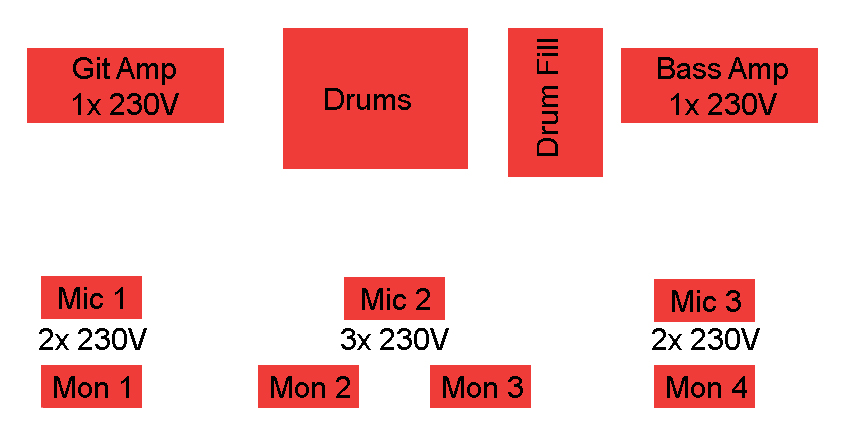 Kanal Input Mic1 Bassdrum beta52 o. e602 o. geeignetes Abnahmemikrofon2 Snare oben sm57 o. geeignetes Abnahmemikrofon3 Hihat Condensator(z.B.C451) o. geeignetes Abnahmemikrofon4 Tom1 beta98 o. e904 o. geeignetes Abnahmemikrofon5 Tom2 beta98 o. e904 o. geeignetes Abnahmemikrofon6 Tom3 beta98 o. e904 o. geeignetes Abnahmemikrofon7 Overhead re Condensator (z.B.NT5) o. geeignetes Abnahmemikrofon8 Overhead li Condensator (z.B.NT5) o. geeignetes Abnahmemikrofon9 Bass (optional) Di10 Bass Amp Re20 o. geeignetes Abnahmemikrofon11 Git li e906 o. sm57 o. geeignetes Abnahmemikrofon12 Git re e906 o. sm57 o. geeignetes Abnahmemikrofon13 Voc I e935 o. beta58 o. geeignetes Abnahmemikrofon14 Voc II eigenes AE5400 o. geeignetes Abnahmemikrofon15 Voc III e935 o. beta58 o. geeignetes Abnahmemikrofon